  MADONAS NOVADA PAŠVALDĪBA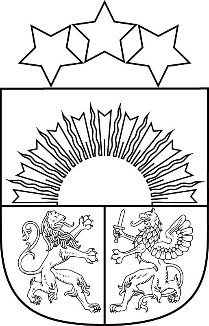 Reģ. Nr. 90000054572Saieta laukums 1, Madona, Madonas novads, LV-4801 t. 64860090, e-pasts: pasts@madona.lv ___________________________________________________________________________MADONAS NOVADA PAŠVALDĪBAS DOMESLĒMUMSMadonā2022. gada 28. aprīlī					            				Nr.253   					                                                   (protokols Nr. 11, 17. p.)Par pontonu tiltu2020.gada 18.februārī  Juris Rozīte veica Tilta Nr.002, Pontonu tilts pār Aiviekstes upi Vecsaikavā, tehnisko apskati.Slēdzienā minēts, ka  tilta tehniskais stāvoklis ir neapmierinošs un to aizliegts izmantot jebkura veida satiksmei.2021.gada 28.septembrī SIA “VCG Ekspertu grupa” veica Pontonu tilta tirgus vērtības noteikšanu. Objekta aprēķinātā tirgus vērtība apsekošanas dienā tika noteikta EUR 3000,00 (trīs tūkstoši euro, 00 centi), bez PVN. Pontonu tilts atrodas ne uz pašvaldībai piekrītošas zemes. Zemes īpašniece mutiski izteikusi  prasību  īpašumu sakārtot, no kā  izriet, ka Madonas novada pašvaldībai jālemj par veicamajām darbībām ar pontonu tiltu. Pontonu tilts atrodas Madonas novada Praulienas pagasta pārvaldes bilancē ar vērtību – nolietojies. Noklausījusies sniegto informāciju, ņemot vērā 13.04.2022. Uzņēmējdarbības, teritoriālo un vides jautājumu komitejas atzinumu,  atklāti balsojot: PAR – 18 (Agris Lungevičs, Aigars Šķēls, Aivis Masaļskis, Andrejs Ceļapīters, Andris Dombrovskis, Andris Sakne, Artūrs Čačka, Artūrs Grandāns, Gatis Teilis, Gunārs Ikaunieks, Iveta Peilāne, Kaspars Udrass, Māris Olte, Rūdolfs Preiss, Sandra Maksimova, Valda Kļaviņa, Vita Robalte, Zigfrīds Gora), PRET – 1 (Guntis Klikučs), ATTURAS –  NAV, Madonas novada pašvaldības dome NOLEMJ:Izskatīt iespēju nodot tiltu biedrībai, ja tāda tiek izveidota.Domes priekšsēdētājs				A.LungevičsPadoma 64860080